Step 1 Solve these number sentences using expanded multiplication and short multiplication. For example 244 x 3 =                                               2 4 4                                       244                                                                        X  3                                     x    3                                              12(3x4)                              7 4 2                                            120 (3 x 40)                                          600 (3 x 200)                                           742 1)  212 x  4 =             2) 321 x 3 = 	    3) 24 x 4 =                4)  35 x 3 =                5) 228 x 4 =6) 125 x 3 =              7) 114 x 6 =               8) 215 x 4 =                9) 114 x 7 =              10) 227 x 4 =Step 2 Use short multiplication to check whether the answers to these calculations are accurate. 228 x 4 =   911                 2) 125 x 3 = 375            3) 249 x 3 = 749		4) 134 x 4 = 566254 x 3 = 762                   6) 432 x 4 =  352           7) 632 x 3 = 302             8) 154 x 3 = 874Step 3Which of these number sentences will have an answer greater that 5,000?First estimate which number sentences will have an answer greater than 5,000. You can use jottings to support your estimate if you want to.Solve each of the calculations using short multiplication and check whether your estimates were accurate. 1) 429 x 3 =            2) 532 x 4 = 	        3) 871 x 9 = 		    4) 917 x 8 =                                 5) 657 x 6 =            6) 459 x 3 =                 7) 289 x 6 =                    8) 641 x 7 = WALT 2:   Use short multiplication to multiply 2 and 3 digit numbers           WALT 2:   Use short multiplication to multiply 2 and 3 digit numbers           Teacher1I can use short multiplication to multiply 2 and 3 digit numbers by 1 digit including carrying into the tens (Step 1) I can use short multiplication to multiply 2 and 3 digit numbers by 1 digit including carrying into the tens (Step 1) I can use short multiplication to multiply 2 and 3 digit numbers by 1 digit including carrying into the tens (Step 1) 2I can use short multiplication to multiply 3 digit numbers by 1 digit including carrying into the tens and hundreds (Step 2) I can use short multiplication to multiply 3 digit numbers by 1 digit including carrying into the tens and hundreds (Step 2) I can use short multiplication to multiply 3 digit numbers by 1 digit including carrying into the tens and hundreds (Step 2) 3I can solve more challenging 3 digit by 1 digit calculations   (Step 3)I can solve more challenging 3 digit by 1 digit calculations   (Step 3)I can solve more challenging 3 digit by 1 digit calculations   (Step 3)VocabularyMultiplication: Repeated addition a given number times to calculate the product E.g. 3 x 4 = 4 +4 +4 = 12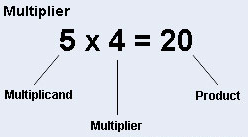 Round: You may need to round the answer up or down to complete the questionVocabularyMultiplication: Repeated addition a given number times to calculate the product E.g. 3 x 4 = 4 +4 +4 = 12Round: You may need to round the answer up or down to complete the questionVocabularyMultiplication: Repeated addition a given number times to calculate the product E.g. 3 x 4 = 4 +4 +4 = 12Round: You may need to round the answer up or down to complete the questionVocabularyMultiplication: Repeated addition a given number times to calculate the product E.g. 3 x 4 = 4 +4 +4 = 12Round: You may need to round the answer up or down to complete the question